Katolícka spojená škola sv. Mikuláša, Duklianska 16, 08001 Prešov 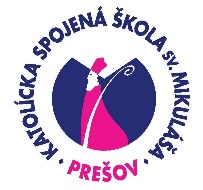  http://www.zsgmik.sk/,  email: skolasvm@zsgmik.sk, tel.: 051/7465 801, mob.0918/732441Interná smernica IS 04/2023Program prevencie a riešenia šikanovania, násilia, drogových závislostía sociálno-patologických javov žiakov v školeČl. 1Úvodné ustanoveniaTento pokyn sa vydáva za účelom prevencie a riešenia šikanovania, násilia,  drogových  závislostí a sociálno-patologických javov žiakov v škole v súlade s Metodickým usmernením č. 36/2018 z 1. septembra 2018 k prevencii a riešeniu šikanovania žiakov v školách a školských zariadeniach a Národným programom boja proti drogám.Čl.2PôsobnosťTento pokyn sa vzťahuje na činnosť a) školyb) školského klubu detíČl. 3Charakteristika pojmovNa účel tejto smernice sa šikanovaním rozumiesprávanie žiaka, ktorého úmyslom je ublíženie, ohrozenie alebo zastrašovanie iného žiaka aleboúmyselný spravidla opakovaný útok voči žiakovi alebo skupine žiakov, ktorí sa z rôznych dôvodov nevedia alebo nemôžu účinne brániť.Podstatou šikanovania je najmäúmysel ublížiť druhému fyzicky alebo psychicky,agresia jedného žiaka alebo skupiny žiakov,prevaha agresora alebo skupiny agresorov nad obeťou.Šikanovanie sa môže prejaviťv priamej forme, najmä fyzickými útokmi, urážaním, nadávkami, posmechom, zosmiešnením, príkazmi agresora vykonať určitú vec proti vôli obete, odcudzením veci, vyhrážaním, zastrašovaním, vydieraním, zneužitím osobných údajov, fotografií, šírením nepravdivých informácií alebo kyberšikanovaním alebov nepriamej forme, najmä prehliadaním, ignorovaním, zámerným vyčleňovaním z kolektívu alebo nedobrovoľným vystavovaním agresívnym situáciám.Kyberšikanovaním  je  priama  forma  šikanovania,  pri  ktorej  ide  o zneužitieinformačno-komunikačných technológií (najmä telefónu, tabletu, internetu a sociálnych sietí) na úmyselné ohrozenie, ublíženie alebo zastrašovanie, pričom sa často vyskytuje v spojení s inými formami šikanovania.Kyberšikanovanie má najčastejšie tieto znakysociálna prevaha alebo psychická prevaha agresora, nie je nutná fyzická prevaha,agresor vystupuje často anonymne,útok nevyžaduje fyzický kontakt agresora a obete,agresor spravidla nevidí priamu emocionálnu reakciu obete na útok s ohľadom na anonymitu a odstup, ktoré informačno-komunikačné technológie umožňujú,útoky sa šíria prostredníctvom internetu podstatne rýchlejšie ako inými spôsobmi,útoky sú prístupné veľkému množstvu osôb,agresor je schopný uskutočniť útok z rôznych miest,útoky môžu mať dlhšie trvanie v čase,obeť nemusí o napadnutí dlhšiu dobu vedieť,obeť nemusí byť schopná identifikovať agresora,zverejnené informácie, fotografie a audiozáznamy a videozáznamy môže byť náročné odstrániť z internetu.Šikanovanie môže napĺňať skutkovú podstatu trestného činu alebo priestupku.Žiak, ktorý je agresorom, môže byť trestne stíhaný najmä za trestný činublíženia na zdraví, 1)obmedzovania osobnej slobody, 2)lúpeže, 3)vydierania, 4)hrubého nátlaku, 5)nátlaku, 6)porušovania domovej slobody, 7)sexuálneho násilia, 8)sexuálneho zneužívania, 9)krádeže, 10)neoprávneného užívania cudzej veci, 11)poškodzovania cudzej veci, 12)nebezpečného vyhrážania sa, 13)nebezpečného prenasledovania,14)výroby detskej pornografie, 15)rozširovania detskej pornografie, 16)prechovávania detskej pornografie a účasť na detskom pornografickom predstavení, 17)ohovárania.18)Šikanovanie môže napĺňať skutkovú podstatu priestupku proti občianskemu spolunažívaniu19) alebo priestupku proti majetku.20)Skutočnosť, že fyzická osoba nie je trestne zodpovedná z dôvodu nízkeho veku21) nie je prekážkou na podanie žaloby vo veci náhrady škody, ktorú žiak spôsobil na majetku alebo vo veci náhrady ujmy, ktorú žiak spôsobil na zdraví. Zákonný zástupca žiaka a žiak zodpovedajú za škodu spoločne a nerozdielne.Pedagogický zamestnanec alebo odborný zamestnanec, ktorému je známy prípad šikanovania a neprijme žiadne opatrenie, môže byť stíhaný najmä za trestný činneprekazenia trestného činu,22)neoznámenia trestného činu23)  aleboublíženia na zdraví. 24)1) § 155 Trestného zákona.2) § 183 Trestného zákona.3) § 188 Trestného zákona.4) § 189 Trestného zákona.5) § 190 Trestného zákona.6) § 192 Trestného zákona.7) § 194 Trestného zákona.8) § 200 Trestného zákona.9) § 201 až 201b Trestného zákona.10) § 212 Trestného zákona.11) § 215 Trestného zákona.12) § 245 Trestného zákona.13) § 260 Trestného zákona.14) § 360a Trestného zákona.15) § 368 Trestného zákona.16) § 369 Trestného zákona.17) § 370 Trestného zákona.18) § 373a Trestného zákona.19) § 49 zákona Slovenskej národnej rady č. 372/1990 Zb. o priestupkoch v znení neskorších predpisov.20) § 50 zákona Slovenskej národnej rady č. 372/1990 Zb. o priestupkoch v znení neskorších predpisov.21) § 22 Trestného zákona.22) § 341 Trestného zákona.23) § 340 Trestného zákona.24) § 158 Trestného zákona.Drogová prevencia sa definuje ako iniciatívy, aktivity a stratégie určené na to, aby sa predchádzalo zneužívaniu návykových látok, oddialil sa prvý  kontakt  s  nimi,  aby  sa zamedzilo negatívnym dôsledkom spojeným so zneužívaním legálnych a nelegálnych drog. Školská prevencia obsahuje všetky vyššie uvedené aspekty, obmedzuje sa ale na školské prostredie. Zahrňuje prevenciu zneužívania drog a pravidlá a  predpisy  týkajúce  sa  drog,  pomoc pri vyhľadávaní a poskytovaní starostlivosti pre ohrozených žiakov v odborných poradenských zariadeniach a službách a akékoľvek ďalšie aktivity a stratégie týkajúce sa zneužívania drog v škole.Pod pojmom primárna prevencia rozumieme stratégie a aktivity určené na predchádzaniu prvému užitiu drogy, k vlastnému začiatku užívaniu drogy. Sekundárna prevencia zahrňuje programy, stratégie a aktivity zamerané na  prevenciu  vlastného zneužívania drog, včasnú identifikáciu a liečbu užívateľov drog s cieľom zabrániť vzniku závislosti na drogách (deti, ktoré už prvý kontakt, experimenty majú za „sebou").Čl. 4Podstatné znaky šikanovaniaúmysel bezprostredne smerujúci k fyzickému alebo psychickému ublíženiu druhému,agresia jedného žiaka alebo skupiny žiakov,opakované útoky,nevyrovnaný pomer síl medzi agresorom a obeťou.Čl. 5Prejavy šikanovaniaslovná agresia: nadávky, posmievanie, urážky, vyhrážanie, výsmech, nevhodné vtipkovanie a zosmiešňovanie obete,fyzická agresia: strkanie, facky, kopance, bitie, navádzanie iných na bitku, vyhrážanie sa, škrtenie, ťahanie za vlasy, pichanie kružidlom či ceruzkou,iná agresia: poškodzovanie alebo skrývanie vecí obete, trhanie, ničenie pomôcok, či oblečenia, počarbanie zošita, učebnice, úloh, privlastňovanie si vecí obete,psychické   manipulovanie   a   týranie:   zadávanie   nezmyselných   príkazov,   nútenie    k posluhovaniu a k noseniu rôznych vecí – desiata, cigarety, peniaze, šminky...nepriame prejavy: žiak je počas prestávok často osamotený, nemá kamarátov, zdržuje sa    v blízkosti učiteľov, prichádza neskoro na vyučovanie, vždy chodí všade posledný alebo zostáva sám v triede, pri skupinových športoch býva často volený do skupiny medzi poslednými, ak má prehovoriť pred triedou je neistý, pôsobí smutne, nešťastne, stiesnene až depresívne, zhoršuje sa niekedy náhle jeho školský prospech, jeho veci sú poškodené, znečistené, prípadne rozhádzané, máva znečistený odev, odreniny, modriny,  škrabance, ktoré nedokáže uspokojivo vysvetliť.Čl. 6Vývoj šikanovaniastupeň: šikanovanie sa začína „nevinným“ odstavovaním obete z nejakej činnosti, ktoré sa prejavuje prevažne psychickými formami násilia – ignorovaním, prehliadaním obete, vylúčením zo skupiny, neustálymi miernymi nadávkami, posmievaním, ohováraním a intrigovaním, braním desiatej alebo iných vecí. Ak sa obeť nedokáže brániť, nikomu to nepovie a nikto v triede sa ho nezastane, vzniká riziko druhého štádia.stupeň: postupne (niekedy ako výsledok skúškového stresu, neistoty, nahromadenej agresie alebo nudy agresorov) sa začína objavovať a stupňovať fyzická agresia – občasné, ale opakované strkanie, potkýnanie, naťahovanie oblečenia, ťahanie za vlasy, podtrhávanie stoličky, odstrkovanie, bitky, facky vyhliadnutej obete. Ak to učiteľ ani rodič neodhalí alebo  to podceňuje, obeť sa (pod vplyvom strachu) nedokáže brániť, ostatní v triede mu nepomôžu, šikanovanie sa zosilňuje a prechádza do ďalšej fázy.stupeň: v triede sa vytvorí jadro – k hlavnému agresorovi sa pridávajú ďalší, utvorí sa skupinka dvoch  alebo  troch  šikanovateľov,  ktorí  už  postupujú  systematicky  a cieľavedome  s cieľom upevňovať svoju moc a vplyv nielen na vybranú obeť, ale aj na ostatných spolužiakov. Ak ani v tejto etape nedôjde k odhaleniu a riešeniu šikanovania v škole alebo na podnet rodiča vzniká ďalší stupeň – už rozvinutého šikanovania.stupeň: k agresívnej skupinke sa pridávajú ďalší a zvyšok triedy začína obeť z rôznych dôvodov ignorovať a úplne vylučovať zo svojej spoločnosti, dokonca sa aj zúčastňovať na šikanovaní. Šikanovanie sa v „nakazenej“ triede v podstate akceptuje ako normálne správanie (nepísaný zákon), začína sa šíriť po celej škole a nadobúdať každodenný charakter.stupeň: všetci rešpektujú normy „šikanovania“, agresori strácajú posledné zvyšky zábran, šikanovanie u nich môže nadobudnúť charakter závislosti a v škole „malej epidémie“, ktorej riešenie si vyžaduje veľa energie, pomoc odborníkov a navyše negatívne ovplyvní aj povesť školy. Čl. 7Zodpovednosť školysnažiť sa vytvoriť prostredie obmedzujúce vznik šikanovania,vhodnými prostriedkami zabrániť jeho trvaniu,vytvárať pozitívnu klímu v triede, v celej škole - budovať kladné medziľudské vzťahy, zodpovednosť za správanie, uvedomovanie si dôsledkov správania,podporovať zdravie, zdravý životný štýl,vytvárať školu bez drog, alkoholu a tabaku - vytvárať postoje a schopnosti odmietať tieto látky,v rámci primárnej prevencie informovať žiakov (primerane veku) o návykových látkach, ich účinkoch a rizikách,realizovať osobnostný a sociálny rozvoj, rozvoj sociálnych komunikatívnych zručností,komunikácia so žiakmi, medzi žiakmi a pedagógmi, spôsob vyjadrovania, oslovovania,zapájanie rodičov do diania v škole, informovať ich o dianí v škole,vhodné využívanie voľného času – ponúknuť napr. krúžkovú činnosť Škola  zodpovedá  za  žiakov  v  čase  školského  vyučovania  a  školských  akcií  v  súlade  so školským zákonom, Dohovorom o právach dieťaťa a podľa pracovného poriadku školy.Za povinnosť uvedenú v predchádzajúcom bode sú zodpovední všetci pedagogickí zamestnanci školy, ktorí:realizujú vyučovací proces,vykonávajú počas prestávok pedagogický dozor na chodbách,vykonávajú pedagogický dozor počas školských akcií rôzneho druhu (školské výlety, kurzy, exkurzie, kultúrne podujatia, športové podujatia a ďalšie školské akcie),vykonávajú pedagogický dozor počas záujmových krúžkov.Škola zodpovedá aj za škodu, ktorú v čase vyučovania, resp. v dobe vykonávania tzv. prechodného dohľadu spôsobí žiak, pokiaľ  ten,  kto  je  povinný  vykonávať  dohľad nepreukáže, že náležitý dohľad nezanedbal (§ 422 Občianskeho zákonníka).Šikanovanie, resp. jeho náznaky, nesmie byť zamestnancami školy v žiadnej miere akceptované. Pedagogický zamestnanec musí  šikanovanie  medzi  žiakmi  bez  meškania  riešiť a každej jeho obeti poskytnúť okamžitú pomoc. Je povinný ihneď túto skutočnosť  oznámiť triednemu učiteľovi agresora a obete, výchovnému  poradcovi,  prípadne  vedeniu  školy.Čl. 8Účastníci prevencie šikanovaniavedenie školy – dohliada na realizáciu celoškolskej stratégie proti šikanovaniu,výchovná poradkyňa – koordinuje preventívne pôsobenie, eviduje potenciálnych agresorov a obete, spolupracuje s triednymi učiteľmi, koordinátorom prevencie a CPPPaP,koordinátor prevencie – pomáha zmierňovať možné príčiny agresie, sprostredkúva kontakty s poradenskými inštitúciami,triedny učiteľ – buduje triedny kolektív na báze vzájomnej dôvery medzi ním, žiakmi a rodičmi,ostatní vyučujúci – aktívne sa podieľajú na nesúhlasnom postoji voči prejavom šikanovania,vychovávateľky ŠKD – sledujú správanie detí v čase po vyučovaní a spolupracujú s rodičmi,vedúci záujmových útvarov – viď vychovávateľky,žiaci – sledujú správanie v rámci triednych kolektívov a sú oboznámení so spôsobmi boja proti šikanovaniu,rodičia – sledujú správanie svojich detí a spolupracujú s učiteľmi,všetci zainteresovaní – spolupracujú s poradnými organmi – políciou, centrom pedagogicko- psychologického poradenstva a prevencie, prípadne centrom pedagogicko-psychologickej poradne (ďalej len „CPPPaP“ „CPPP“).Čl. 9Priestupková a trestnoprávna zodpovednosťŠikanovanie žiakov  môže  v  určitých  prípadoch  napĺňať  skutkovú  podstatu  priestupkov v zmysle zákona č. 372/1990 Z. z. o priestupkoch v znení neskorších predpisov. Ide predovšetkým o priestupky:proti občianskemu spolunažívaniu,proti majetku.Zodpovedným za priestupky je ten, kto v čase spáchania priestupku dovŕšil pätnásty rok svojho veku. Ak v čase spáchania priestupku dovŕšil pätnásty rok a neprekročil osemnásty rok svojho veku, zaraďuje sa do kategórie „mladistvých“.Šikanovanie žiakov môže v určitých prípadoch napĺňať aj skutkovú  podstatu  trestných  činov v zmysle zákona č. 300/2005 Z. z. - Trestný zákon. Ide najmä o trestný čin:ohovárania,nebezpečného vyhrážania,ublíženia na zdraví,obmedzovania osobnej slobody,nátlaku,vydierania,lúpeže,hrubého nátlaku,krádeže,poškodzovania cudzej veci,neoprávneného užívania cudzej veci.Páchateľom trestného činu je ten, kto trestný čin spáchal sám. Za spolupáchateľstvo  trestného činu sa považuje, ak bol trestný čin spáchaný spoločným konaním dvoch alebo viacerých osôb.Trestne zodpovedný je ten, kto v čase spáchania činu dovŕšil štrnásty rok svojho veku. Žiaci, ktorí v  čase  spáchania  trestného  činu  dovŕšili  štrnásty rok  a neprekročili  osemnásty rok svojho veku sa podľa trestného zákona zaraďujú do kategórie „mladistvých“.Pedagogický  zamestnanec   školy,   ktorý  sa   dozvie   o prípade   šikanovania   a neprijme  v tomto smere žiadne opatrenie, sa vystavuje riziku trestného postihu.Konaním podľa predchádzajúceho bodu môže pedagogický zamestnanec  napĺňať  i skutkovú podstatu trestného činu neprekazenia trestného činu, neoznámenia trestného  činu  alebo ublíženia na  zdraví,  a to  tak, že inému  z  nedbanlivosti  ublíži  na zdraví  tým,   že  poruší dôležitú povinnosť vyplývajúcu z jeho zamestnania, povolania,  postavenia  alebo  funkcie,  alebo uloženú mu podľa zákona.Čl. 10Postup v prípade zistenia šikanovaniaV prípade, že sa v priestoroch budovy počas školského vyučovania a na školských akciách uvedených v čl. 7 bod 2, písm. c) zistí prípad šikanovania, je každý pedagogický i nepedagogický zamestnanec  povinný postupovať nasledovne:Zamestnanec, ktorý zistí šikanovanie, informuje o tejto skutočnosti triedneho učiteľa agresora a obete (predtým si zistí meno a priezvisko žiakov a triedu, ktorú navštevujú), výchovného poradcu a člena vedenia školy.Ak žiak svojim správaním a agresivitou ohrozuje bezpečnosť a zdravie ostatných žiakov, vyučujúcich, alebo narúša výchovu a vzdelávanie tak, že znemožňuje pokračovanie vo vyučovaní, riaditeľ školy môže umiestniť žiaka do samostatnej miestnosti za prítomnosti pedagogického zamestnanca. Riaditeľ školy bezodkladne privolá zákonného zástupcu, zdravotnú pomoc alebo Policajný zbor mesta Prešov. Toto opatrenie slúži na upokojenie žiaka a bude o ňom vyhotovený písomný záznam.Triedni učitelia si na vyšetrenie prizvú daných žiakov, zamestnanca školy, ktorý skutočnosť oznámil a výchovného poradcu (pri zachovaní dôvernosti).O danom vyšetrení spíšu zápis, pričom tento odovzdajú v jednom vyhotovení:zákonnému zástupcovi obete a agresora,výchovnému poradcovi (oboznámia s ním aj vedenie školy),jeden exemplár vložia do osobného spisu žiaka.V zápise popíšu skutočnosť, vyjadrenia agresora a obete a navrhnú opatrenia na riešenie.Triedni učitelia agresora a obete v spolupráci s výchovným poradcom si pozvú na pohovor rodičov, resp. zákonných zástupcov týchto žiakov. Aj o tomto stretnutí spíšu zápis (pri zachovaní dôvernosti). K pohovoru prizvú aj člena vedenia školy.Po písomnom uzavretí celého prípadu, zvážení návrhov na opatrenia, vyjadrení agresora a obete, rodičov, resp. zákonných zástupcov týchto žiakov riaditeľ školy rozhodne o ďalšom postupe v súlade so školským   poriadkom školy, pracovným poriadkom školy, resp. zákonom     č. 300/2005 Z. z. - Trestný zákon a zákonom č. 372/1990 Z. z. – Zákon SR o priestupkoch.Nakoľko šikanovanie je závažným negatívnym spoločenským javom,  celý  prípad  vyšetrenia šikanovania sa bude realizovať  pri  zachovaní  dôvernosti  až  do  vyriešenia  daného prípadu. Týmto postupom nie je dotknutá informačná povinnosť školy.V prípade, že tento negatívny jav zistí žiak školy, je povinný okamžite o tejto skutočnosti informovať svojho triedneho učiteľa, výchovného poradcu, v ich neprítomnosti člena vedenia školy.Postup pri podozrení zo zneužívania návykových látok Tabakové výrobky - konzumácia v školeodobratie a zaistenie výrobku,spísanie záznamu s vyjadrením žiaka,oznámenie rodičom - komunikácia s nimi,výchovné opatrenie v súlade so školským poriadkom,oboznámenie ostatných pedagógov, žiakov v kolektíve.Alkohol - konzumácia v školeodobratie a zaistenie výrobku,pri ohrození zdravia, života škola zabezpečí potrebnú pomoc a volá lekársku pomoc,ak nehrozí akútne nebezpečenstvo, spísanie záznamu s vyjadrením žiaka,vyrozumenie zákonného zástupcu a ten si žiaka vyzdvihne,komunikácia s rodičom.výchovné opatrenie v súlade so školským poriadkom,oboznámenie ostatných pedagógov, žiakov v kolektíve,kontaktovať odbor	sociálnych	vecí	príslušného	úradu	pri   opakovaní	sa   situácie	a v závažných prípadoch.Alkohol - nález v školeodobratie a zaistenie výrobku,okamžite informovať vedenie školy,spísanie záznamu s vyjadrením žiaka, ak bol nájdený u neho oznámenie rodičom, komunikácia s nimi,výchovné opatrenie v súlade so školským poriadkomoboznámenie ostatných pedagógov, žiakov v kolektíve.Omamné a psychotropné látky - konzumácia v školeodobratie a zaistenie výrobku,pri ohrození zdravia, života škola zabezpečí potrebnú pomoc a volá lekársku pomoc,ak nehrozí akútne nebezpečenstvo, spísanie záznamu s vyjadrením žiaka,vyrozumenie zákonného zástupcu a ten si žiaka vyzdvihne,komunikácia s rodičom,výchovné opatrenie v súlade so školským poriadkom,oboznámenie ostatných pedagógov, žiakov v kolektíve,odbor sociálnych veci príslušného úradu  pri  opakovaní  sa  situácie  a  v  závažných prípadoch - oznamovacia povinnosť orgánom sociálno-právnej ochrany dieťaťa, PZ.Omamné a psychotropné látky – distribúcia1.   pri podozrení na distribúciu musí škola vždy informovať PZ SROmamné a psychotropné látky - nálezodobratie a zaistenie látky,netestujeme chemické zloženie,spísanie záznamu,ak bola látka nájdená u žiaka, ten sa k tomu písomne vyjadrí,za prítomnosti svedka je látka vložená do obálky, zapíše sa dátum, čas a miesto nálezu,  obálka sa zapečatí (prelepiť s pečiatkou školy) a uschová sa,škola vyrozumie PZ SR, tá latku identifikuje a zaistí.Čl. 11Činnosť v rámci preventívnych opatreníZákladným preventívnym opatrením školy je osvojiť si základný princíp „Sme škola, kde sa šikanovanie netoleruje v žiadnych podobách!“T : stály								Z: všetci zamestnanciS podstatou, formami a nebezpečnými  dôsledkami  šikanovania  ako  antisociálneho správania jednotlivcov i skupín sa oboznámia všetci žiaci, zamestnanci školy a rodičovská verejnosť. Pre žiakov, pedagogických zamestnancov i rodičov  je potrebné  vedieť,  že  tieto  formy správania nie sú neškodným humorom a zábavou. Musia   sa oboznámiť predovšetkým       s negatívnymi dôsledkami šikanovania, a to tak pre jeho obete, ako i pre agresorov. Za zvlášť nebezpečné je potrebné považovať tendenciu podceňovať počiatočné prejavy šikanovania.T : priebežne							Z: škol. špeciál. ped., výchovný poradcaPočas všetkých vyučovacích hodín, počas činnosti v školskom klube detí, počas mimoškolských aktivít, záujmovej činnosti učiť žiakov prijímať všeobecné hodnoty spoločnosti, identifikovať sa s nimi a konať v ich duchu v každodennom živote.T : stály								Z: všetci zamestnanciRiaditeľ školy umožní ďalšie vzdelávanie v tomto smere podľa akreditovaných programov výchovnému poradcovi, koordinátorovi prevencie, školskému  špeciálnemu  pedagógovi  a  ďalším pedagogickým zamestnancom.T : stály								Z : riaditeľ školyV rámci účinnej prevencie šikanovania je dôležité najmä:vytvárať pozitívnu klímu v triede, v celej škole - budovať kladné medziľudské vzťahy, zodpovednosť za správanie, uvedomovanie si dôsledkov správaniav úzkej spolupráci medzi žiakmi, zamestnancami školy, rodičmi oznamovať aj zárodky šikanovania (pri zachovaní dôvernosti takýchto oznámení)dozorkonajúcemu pedagógovi,vyučujúcemu,triednemu učiteľovi,vychovávateľovi,výchovnému poradcovi,školskému špeciálnemu pedagógovi,vedeniu školyT : stály								Z : v texteviesť písomné záznamy o riešení konkrétnych prípadov šikanovania T : stály	Z : v textev súlade s pracovným poriadkom, školským poriadkom vykonávať zvýšený dozor cez prestávky, pred začiatkom vyučovania, po jeho skončení i v čase mimo vyučovania žiakov, a to najmä v priestoroch, kde k šikanovaniu už došlo alebo by k nemu mohlo dochádzaťT : stály								Z : v texteoboznámiť pedagogických zamestnancov so systémom školy pre oznamovanie a vyšetro- vanie šikanovaniaT : 1-krát ročne							Z : koordinátor prevencieinformovať pedagogických zamestnancov, žiakov, aj rodičov o tom, čo robiť v prípade, keď sa dozvedia o šikanovaní (umiestniť  na  prístupné  miesto  kontakty  a  telefónne  číslo  na inštitúcie, ktoré sa problematikou šikanovania zaoberajú)T : september						Z: koordinátor prevencie, triedni učiteliaspolupracovať s odborníkmi z CPPPaP, CPPP, ÚSVaP a s políciouT : v prípade potreby					Z : vedenie školyNavrhované opatrenia školy v rámci prevencie sociálno-patologických javov (SPJ)zvyšovanie odbornej úrovne pedagógov v oblasti prevencie SPJ,pravidelné oboznamovanie žiakov so školským poriadkom,dodržiavanie pravidiel - výklad, kontrola zo strany pedagógov, ale aj žiakov,pri porušovaní pravidiel - postihnutie vinníka,zvyšovanie spolupráce medzi triednym učiteľom a triedou, triednym učiteľom a rodičmi,   využívať stále viac akcie „žiaci pre žiakov“ – napr. peer programypodpora zdravotnej, osobnostnej a sociálnej výchovy,systematická preventívna činnosť (napr. prednášky, besedy, predstavenia), podpora zdravého  životného štýlu,  využívať preventívne programy: napr. „Cesta k emocionálnej zrelosti“, „Nenič svoje múdre telo“, „Ako poznám sám seba“, „Zober loptu a nie drogy“.Čl. 12Metódy riešenia šikanovaniaPre vyšetrovanie šikanovania sa využije nasledovná stratégia:zaistenie ochrany obetiam,rozhovor so žiakmi, ktorí na šikanovanie upozornili, rozhovor s obeťou, s agresormi,nájdenie vhodných svedkov, individuálne, prípadne konfrontačné rozhovory so svedkami (nikdy nekonfrontovať obete a agresorov),kontaktovanie rodičov alebo zákonných zástupcov,kontaktovanie špecializovaných inštitúcií - CPPPaP, CPPP, USVaP alebo políciu, kontakt zabezpečuje výchovný poradca, prípadne vedenie školyvyužitie anonymnej dotazníkovej metódy.Pri výskyte skupinového násilia voči obeti sa zachová nasledovný postup:okamžitá pomoc obeti,dohoda riaditeľa školy s výchovným poradcom, triednymi učiteľmi a s ostatnými pedagogickými zamestnancami na postupe vyšetrovania,vlastné vyšetrovanie,zabránenie možnej krivej výpovede agresorov, ich izolácia bez možnosti dohodnúť sa na spoločnej výpovedi,pokračujúca pomoc a podpora obete,v prípade potreby nahlásenie prípadu polícii – rozhodne riaditeľ školy,kontaktovanie rodičov alebo zákonných zástupcov – zabezpečia triedni učitelia,kontaktovanie CPPPaP, USVaP alebo políciu – zabezpečí výchovná poradkyňa, prípadne vedenie školy.Čl. 13Opatrenia na riešenie situácieOpatrenia pre obeteindividuálna práca s obeťou,zvážiť možnosť  odporučiť  rodičom  obete  vyhľadať  individuálnu  odbornú starostlivosť,napr.  CPPPaP, CPPP,zorganizovať skupinový intervenčný program školy v spolupráci s CPPPaP,zvýšiť  informovanosť a poradenstvo pre rodičov obetí.Opatrenia voči agresoromindividuálna práca s agresorom,odporučenie rodičom agresorov vyhľadať odbornú starostlivosť, napr. CPPPaP, CPPP,zorganizovať skupinový program v spolupráci s CPPPaP,uloženie výchovných opatrení – pokarhanie triednym učiteľom, pokarhanie riaditeľom školy, zníženie známky zo správania,zvýšiť informovanosť a poradenstvo pre rodičov žiakov.Opatrenia  v mimoriadnych prípadochodporučiť rodičom umiestniť žiaka na dobrovoľný diagnostický pobyt, prípadne do liečebno-výchovného sanatória alebo reedukačného centra,oznámiť prípad príslušnému Úradu práce, sociálnych vecí a rodiny – sociálno-právna ochrana detí za účelom využitia nutných výchovných opatrení v prospech maloletého         v zmysle zákona č. 195/1998 Z. z. o sociálnej pomoci, v znení neskorších predpisov,oznámiť prípad príslušnému útvaru Policajného zboru SR, ak došlo k závažnejšiemu prípadu šikanovania, pri ktorom je podozrenie, že bol spáchaný trestný čin.Riaditeľ školy poveruje prácou v Komisii k prevencii a riešeniu šikanovania v škole zamestnancov:Výchovný poradca – predseda, Koordinátor prevencie – člen, Zástupkyňa riaditeľa školy - člen Čl. 14Spolupráca školy s rodičmi žiakovPri podozrení na šikanovanie žiaka je potrebná spolupráca vedenia školy, koordinátora prevencie, prípadne výchovného poradcu a  ďalších  pedagogických  zamestnancov  tak  s  rodinou obete,  ako aj s rodinou agresora. Nedá sa však predpokladať, že rodičia budú vždy hodnotiť situáciu objektívne, preto sa odporúča upozorniť ich na to, aby si všímali možné príznaky šikanovania a ponúknuť im pomoc. Pri pohovore s rodičmi majú dbať pedagogickí zamestnanci na taktný  prístup a najmä na zachovanie dôvernosti informácií.Pri podozrení na šikanovanie žiaka sú koordinátor  prevencie, výchovný  poradca,  ale  hlavne  triedni  učitelia  povinní upozorniť rodičov žiakov:aby si všímali možné príznaky šikanovania, násilia a nežiaducich sociálno-patologických javovsúčasne im ponúknuť pomoc.Táto povinnosť platí tak pre rodinu obete, ako aj pre rodinu agresora.Pri	pohovore  s  rodičmi  sú  učitelia  povinní  dbať  na  taktný  prístup  a najmä zachovanie dôvernosti informácií.Žiacka rada  prostredníctvom svojích členov tiež zabezpečí svoju účasť na riešení negatívnych účinkov správania žiakov v škole.Spoluprácu pri danej problematike so špecializovanými inštitúciami za školu zabezpečuje výchovný poradca, koordinátor  prevencie a vedenie školy.Pri podozrení, že šikanovanie naplnilo skutkovú podstatu priestupku alebo trestného činu, je riaditeľ školy povinný oznámiť túto skutočnosť príslušnému útvaru PZ SR.Riaditeľ školy je povinný bez zbytočného odkladu oznámiť orgánu sociálno-právnej ochrany skutočnosti, ktoré ohrozujú žiaka, alebo že žiak spáchal trestný čin, prípadne opakovane páchal priestupky.Čl. 15Všeobecné a záverečné ustanoveniaTáto smernica ruší platnosť pôvodnej smernice IS-10-2015.Táto smernica je v súlade s pravidlami správania a konania žiakov vrátane sankcií za ich porušenie zapracovanými v školskom poriadku školy.Výchovný poradca ako aj koordinátor prevencie zapracujú ustanovenia tejto smernice do svojich plánov práce.S touto smernicou budú oboznámení všetci zamestnanci  školy, čo potvrdia svojím podpisom na prezenčnej listine priloženej ku smernici.S touto smernicou sú povinní oboznámiť žiakov školy všetci triedni učitelia a túto skutočnosť zapísať v triednej knihe v časti „poznámky“ ako obsah triednickej hodiny.Vedenie školy zabezpečí vzdelávanie v oblasti prevencie šikanovania najmä triednych učiteľov, koordinátora prevencie  a výchovného poradcu.S touto smernicou oboznámia rodičov, resp. zákonných zástupcov žiaka na rodičovských združeniach triedni učitelia jednotlivých tried.Táto smernica bude zverejnená na webovej stránke školy.Smernica nadobúda účinnosť dňom 1. septembra 2023 a platí na dobu neurčitú.V Prešove,  23. 6. 2023..............................................RNDr. Marcel Tkáč     riaditeľ školy